																			CM1-CM2 Baudelaire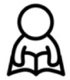 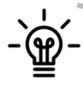 MatièresConsignesFaitRituels françaismathsJogging d’écriture : Invente la définition du mot bouglawa.Pour t’autocorriger, vérifie que :Tes phrases commencent par une majuscule et se terminent par un point.Le verbe de chacune de tes phrases est accordé avec son sujet. Pense à la bonne terminaison.Tes phrases ont du sens. Tu peux faire lire ton texte à quelqu’un de ta famille pour voir s’il est compréhensible.Rituels françaismathsPhrase du jour : Dans la cour de récréation, je prêtais rarement mon sac de billes. a/ Recopie la phrase et entoure le verbe conjugué. Donne le temps de conjugaison.b/ Donne son infinitif et son groupe. Pour trouver l’infinitif, tu peux utiliser la formule « être en train de … »c/ Conjugue le verbe au présent, à toutes les personnes (Aujourd’hui, j’, tu, il/elle/on, nous, vous, ils/elles…)Rituels françaismathsNumération : Sur ton cahier, range dans l’ordre croissant (du plus petit au plus grand).Mots de dictée Continue de préparer la dictée n°7 en t’entrainant à écrire les mots : Mots dictée 7 Tu peux aussi conjuguer les verbes au présent car la dictée bilan sera écrite au présent !La semaine prochaine, nous ferons les dictées flash lundi et mardi et la dictée bilan jeudi. Poésie d’HalloweenPour les élèves n’ayant pas encore récité leur poésie d’Halloween, continuez bien à l’apprendre : Arthur, Nyota, Mathéo, Camille, Wendy, Guillaume, Kylian, Rahaman, Farel, Medhy, Ethan, Andry, Benjy et Kenzo.Vous la réciterez la semaine prochaine, à la réouverture de la classe.Voici la poésie pour ceux qui auraient oublié leur cahier en classe : Poésie Halloween Bonus calcul mental en lignePour t’aider à apprendre les tables de multiplication, je te propose de les réviser avec des jeux en ligne. Connecte-toi sur le site Calculatice : Site Calculatice1/ Tout d’abord, clique sur ton niveau de classe : CM1 ou CM2.2/ Ensuite, va dans la rubrique « mémoriser les tables de multiplication ».3/ Choisis le jeu « L’oiseau » par exemple (niveau 3 ou 4). Tu peux choisir de travailler sur certaines tables en particulier ou sur toutes. Tu peux tester plusieurs jeux !Français - LexiqueFiche d’exercices sur le préfixe et le suffixe. A l’intérieur du document, il y a un rappel de la leçon pour ceux qui en auraient besoin.Correction des exercices.Mathématiques – Grandeurs et mesuresFiche d’exercices sur les conversions de longueurs.Corrigé des exercices.  Mandala – Facultatif Coloriage à télécharger et à imprimer.